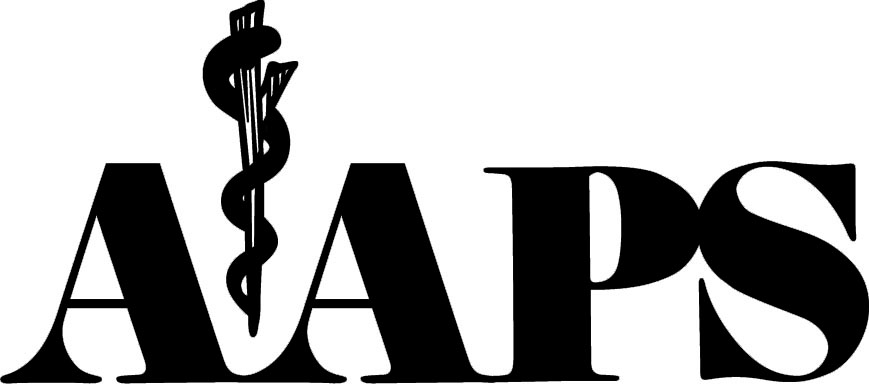 				    ASSOCIATION OF AMERICAN PHYSICIANS AND SURGEONS, INC.October 21, 2015Dr. Roy Blackburn:This is to let you know that I have never received a reply to my letter of June 23, 2015, to Kathleen Haley, asking her to specify precisely which law you had violated. In her conversation with me, she had told me that you had “violated a law.”Sincerely yours,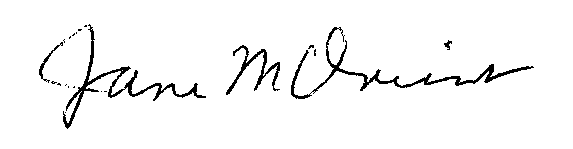 Jane M. Orient. M.D., executive director